Softball FNQ Inc.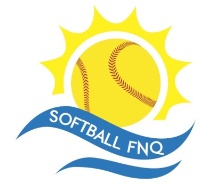 PO Box 206 EARLVILLE  QLD  4870  Email:  cairnssoftball@hotmail.comBSB: 031-193   A/C:  341957Nomination FormU15 Boys State Championships – 
South Brisbane, 5-7 May 2018Please tick the position you wish to nominate for Closing Date for Nomination:	2nd February 2018Travel & Accommodation Costs:	Approximately $800 per player (exact costs to be determined)Trials / Training Sessions:	Sunday 11th February 2018	Martyn St Reserve Softball Grounds, Little Street, Manunda(As per Softball Queensland - State Championship Age Guidelines:  Only players 14 years of age and under, as at 31 December in year of Championship, are permitted to compete in the Under 15 Championships.)Name:	Address:  	Phone No.:  		Date of Birth:  	Email:  	Position Played:	1.  	(Players only)	2.  		3.  	Signature:  	  	Date:  	(Parent/Guardian for Player)Nomination Terms:$50 Bond to accompany the nomination form (players only). This is non-refundable (unless not selected).Birth Certificate or proof of age are required and is to be attached to nomination form.$20 will be refunded to players provided all commitments to the Association are fulfilled.All fees must be paid in full at a date to be advised on day of selection.Travel must be with the team.Refund Cheque Made Payable to:  	Please tickPlease indicate your current level belowPlease indicate your current level belowPlayer (please complete position information below)Player (please complete position information below)Player (please complete position information below)Head Coach (Minimum Level 2)LevelAssistant Coach (Minimum Level 1)LevelManagerScorer (Minimum Level 3)LevelUmpire (Minimum Level 1)	Level